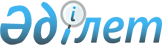 О внесении изменений и дополнений в некоторые нормативные правовые акты Республики Казахстан по вопросам пруденциального регулирования деятельности накопительных пенсионных фондов, организаций, осуществляющих инвестиционное управление пенсионными активами, и организаций, совмещающих виды профессиональной деятельности на рынке ценных бумагПостановление Правления Национального Банка Республики Казахстан от 26 декабря 2011 года № 221. Зарегистрировано Министерством юстиции 3 февраля 2012 года № 7407

      В целях реализации Закона Республики Казахстан от 20 июня 1997 года "О пенсионном обеспечении в Республике Казахстан" Правление Национального Банка Республики Казахстан постановляет:



      1. Внести изменения и дополнения в некоторые нормативные правовые акты Республики Казахстан по вопросам пруденциального регулирования деятельности накопительных пенсионных фондов, организаций, осуществляющих инвестиционное управление пенсионными активами, и организаций, совмещающих виды профессиональной деятельности на рынке ценных бумаг, согласно приложению к настоящему постановлению.



      2. Настоящее постановление вводится в действие по истечении десяти календарных дней после дня его первого официального опубликования и распространяется на отношения, возникшие с 1 января 2012 года.      Председатель

      Национального Банка                        Г. Марченко

Приложение         

к постановлению Правления  

Национального Банка     

Республики Казахстан     

от 26 декабря 2011 года № 221 

Перечень

нормативных правовых актов Республики Казахстан,

в которые вносятся изменения и дополнения

      Внести в нормативные правовые акты Республики Казахстан следующие изменения и дополнения:



      1. Утратил силу постановлением Правления Национального Банка РК от 22.10.2014 № 196.



      2. Утратил силу постановлением Правления Национального Банка РК от 22.10.2014 № 196.



      3. Утратил силу постановлением Правления Национального Банка РК от 22.10.2014 № 196.



      4. Утратил силу постановлением Правления Национального Банка РК от 16.07.2014 № 146 (вводится в действие по истечении десяти календарных дней после дня его первого официального опубликования).
					© 2012. РГП на ПХВ «Институт законодательства и правовой информации Республики Казахстан» Министерства юстиции Республики Казахстан
				